Arbeitsblatt 1: Mindmap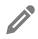 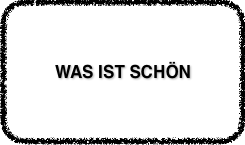 